Cumbria Youth Alliance Training 2020 Are you working/volunteering with young people aged 11 to 19 in Cumbria?Need to understand more about how adverse childhood experiences impact on the lives of young people?   If yes this is the course for you Working with ACEs -Understanding Adverse Childhood experiences delivered by www.collegeoflife.co.uk (Certificate of attendance only)Wednesday 15th of April 2020  The Rydal Room -The Forum Barrow in Furness LA14 1HH Cumbria Youth Alliance Big Lottery Emotional Resilience Project/Cumbria County Council and with support from the John Gilpin Charitable Trust This course is FOR STAFF/volunteers supporting young people you  will understand more about adverse childhood experiences and the impact it has upon lives only £20.00 per person for voluntary sector staff and volunteersonly £30.00 per person for those working in statutory sector organisations as places are limited - early booking will be essential There will be tea/coffee and biscuits served but participants should bring their own lunch (this helps us keep the cost of the training down and therefore we can offer more courses) There is no parking at the venue but there are town centre car parks nearby on .   Complete the form on page 2 and return it by email to cath@cya.org.uk or by post to Cumbria Youth Alliance, Town Hall Community Hub, Oxford Street, Workington, CA14 2RS. 
For enquiries contact Cath: 01900 603131- places are allocated on a first come basis and no bookings accepted until forms are returned to us. 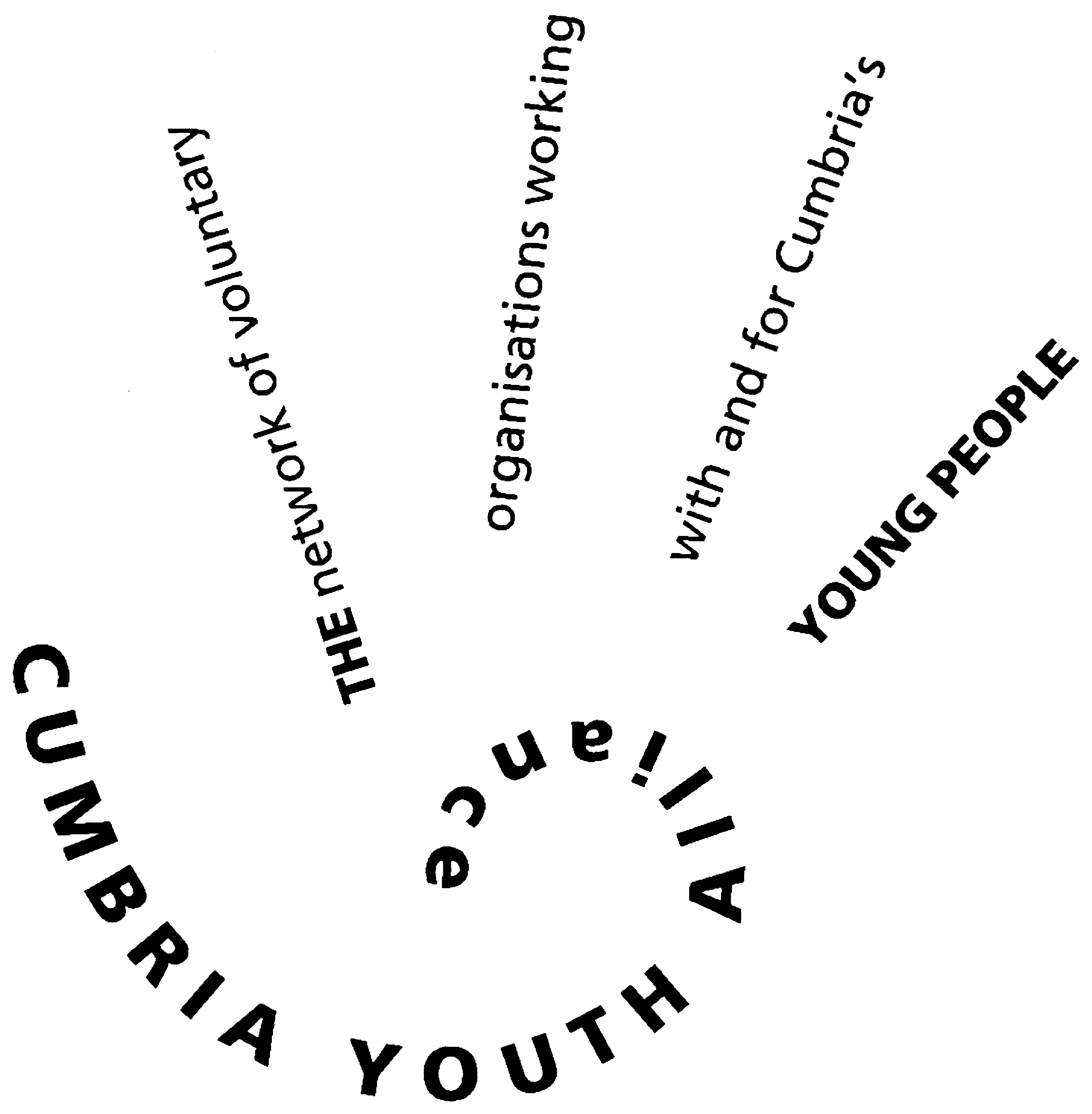 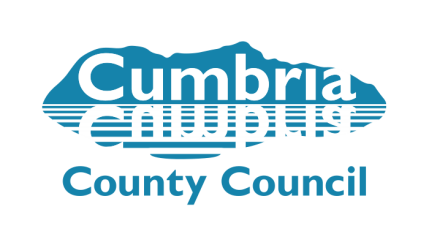 Participant DetailsParticipant DetailsParticipant DetailsParticipant DetailsParticipant DetailsNameOrganisationContact AddressEmail AddressTelephone number(s)Participant Declaration (indicate with a tick in the appropriate box)Participant Declaration (indicate with a tick in the appropriate box)Participant Declaration (indicate with a tick in the appropriate box)Participant Declaration (indicate with a tick in the appropriate box)Participant Declaration (indicate with a tick in the appropriate box)YesNoI confirm that I am supporting/working with young people 11-19 in Cumbria I confirm that I am supporting/working with young people 11-19 in Cumbria I confirm that I am supporting/working with young people 11-19 in Cumbria I confirm that I am working or volunteering in the third sector in Cumbria and cost is £20.00 per person I confirm that I am working or volunteering in the third sector in Cumbria and cost is £20.00 per person I confirm that I am working or volunteering in the third sector in Cumbria and cost is £20.00 per person I confirm that I am an employee of a statutory sector employer in Cumbria and the cost is £30.00 per person I confirm that I am an employee of a statutory sector employer in Cumbria and the cost is £30.00 per person I confirm that I am an employee of a statutory sector employer in Cumbria and the cost is £30.00 per person The invoice should be sent to (if different from above and email address if possible):Please note that all invoices must be paid at least 7 days prior to training Failure to the pay the invoice will result in your place being cancelled and reallocated The invoice should be sent to (if different from above and email address if possible):Please note that all invoices must be paid at least 7 days prior to training Failure to the pay the invoice will result in your place being cancelled and reallocated The invoice should be sent to (if different from above and email address if possible):Please note that all invoices must be paid at least 7 days prior to training Failure to the pay the invoice will result in your place being cancelled and reallocated The invoice should be sent to (if different from above and email address if possible):Please note that all invoices must be paid at least 7 days prior to training Failure to the pay the invoice will result in your place being cancelled and reallocated The invoice should be sent to (if different from above and email address if possible):Please note that all invoices must be paid at least 7 days prior to training Failure to the pay the invoice will result in your place being cancelled and reallocated Invoice address:      Invoice address:      Invoice address:      Invoice address:      Invoice address:      I consent to having my data stored by Cumbria Youth Alliance and used to contact me by emailI consent to having my data stored by Cumbria Youth Alliance and used to contact me by emailI consent to having my data stored by Cumbria Youth Alliance and used to contact me by emailI consent to having my data stored by Cumbria Youth Alliance and used to contact me by telephoneI consent to having my data stored by Cumbria Youth Alliance and used to contact me by telephoneI consent to having my data stored by Cumbria Youth Alliance and used to contact me by telephoneI consent to having my data stored by Cumbria Youth Alliance and used to contact me by postI consent to having my data stored by Cumbria Youth Alliance and used to contact me by postI consent to having my data stored by Cumbria Youth Alliance and used to contact me by postI consent to having my details shared with funders who have supported this scheme/projectI consent to having my details shared with funders who have supported this scheme/projectI consent to having my details shared with funders who have supported this scheme/projectI consent to having my details shared with the course trainerI consent to having my details shared with the course trainerI consent to having my details shared with the course trainerI consent to having my photograph taken and used for CYA’s publicity purposesI consent to having my photograph taken and used for CYA’s publicity purposesI consent to having my photograph taken and used for CYA’s publicity purposesI confirm I wish to attend the Working with ACEs – Understanding Adverse Childhood Experiences in Barrow in Furness I confirm I wish to attend the Working with ACEs – Understanding Adverse Childhood Experiences in Barrow in Furness I confirm I wish to attend the Working with ACEs – Understanding Adverse Childhood Experiences in Barrow in Furness Do you have any support requirements? If so, please give detailsDo you have any support requirements? If so, please give detailsDo you have any support requirements? If so, please give detailsDo you have any support requirements? If so, please give detailsDo you have any support requirements? If so, please give detailsSigned: Signed: Dated: Dated: Dated: 